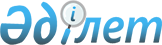 О признании утратившим силу некоторых постановлений акимата города АстаныПостановление акимата города Астаны от 21 августа 2017 года № 107-1683. Зарегистрировано Департаментом юстиции города Астаны 14 сентября 2017 года № 1128
      В соответствии с законами Республики Казахстан от 23 января 2001 года "О местном государственном управлении и самоуправлении в Республике Казахстан", от 6 апреля 2016 года "О правовых актах", акимат города Астаны ПОСТАНОВЛЯЕТ:   
      1. Признать утратившими силу некоторые постановления акимата города Астаны согласно приложению к настоящему постановлению. 
      2. Возложить на руководителя Государственного учреждения "Управление образования города Астаны" направление копии настоящего постановления после государственной регистрации в органах юстиции, в печатном и электронном виде для официального опубликования в периодических печатных изданиях и в Информационно-правовой системе "Әділет", а также в Республиканское государственное предприятие на праве хозяйственного ведения "Республиканский центр правовой информации Министерства юстиции Республики Казахстан" для включения в Эталонный контрольный банк нормативных правовых актов Республики Казахстан, и размещение на интернет-ресурсе акимата города Астаны. 
      3. Контроль за исполнением настоящего постановления возложить на заместителя акима города Астаны Аманшаева Е.А.  
      4. Настоящее постановление вступает в силу со дня государственной регистрации в органах юстиции и вводится в действие по истечении десяти календарных дней после дня его первого официального опубликования.    Перечень утративших силу некоторых постановлений акимата города Астаны 
      1. Постановление акимата города Астаны от 15 июня 2011 года № 22-535п "Об утверждении государственного образовательного заказа на подготовку специалистов с техническим и профессиональным, послесредним образованием на 2011-2015 учебные годы" (зарегистрировано в Реестре государственной регистрации нормативных правовых актов за № 681, опубликовано 14 июля 2011 года в газетах "Астана ақшамы" и 9 июля 2011 года "Вечерняя Астана"). 
      2. Постановление акимата города Астаны от 31 августа 2012 года № 107-1277 "Об утверждении государственного образовательного заказа на подготовку специалистов с техническим и профессиональным, послесредним образованием на 2012-2016 учебные годы" (зарегистрировано в Реестре государственной регистрации нормативных правовых актов за № 744, опубликовано 27 сентября 2012 года в газетах "Астана ақшамы", "Вечерняя Астана"). 
      3. Постановление акимата города Астаны от 31 августа 2012 года № 107-1278 "Об утверждении государственного образовательного заказа на подготовку специалистов с техническим и профессиональным образованием на 2012-2015 учебные годы в рамках Программы занятости 2020 за счет целевых текущих трансфертов из республиканского бюджета" (зарегистрировано в Реестре государственной регистрации нормативных правовых актов за № 743, опубликовано 27 сентября 2012 года в газетах "Астана ақшамы", "Вечерняя Астана").
      4. Постановление акимата города Астаны от 11 июля 2013 года № 107-1147 "Об утверждении государственного образовательного заказа на подготовку специалистов с техническим и профессиональным, послесредним образованием на 2013-2017 учебные годы" (зарегистрировано в Реестре государственной регистрации нормативных правовых актов за № 787, опубликовано 29 августа 2013 года в газетах "Астана ақшамы", "Вечерняя Астана").  
      5. Постановление акимата города Астаны от 28 января 2014 года № 107-120 "Об утверждении государственного образовательного заказа на подготовку специалистов с техническим и профессиональным образованием на 2011-2015 учебные годы в рамках Дорожной карты занятости 2020 за счет целевых текущих трансфертов из республиканского бюджета" (зарегистрировано в Реестре государственной регистрации нормативных правовых актов за № 801, опубликовано 7 марта 2014 года в газетах "Астана ақшамы", "Вечерняя Астана").   
					© 2012. РГП на ПХВ «Институт законодательства и правовой информации Республики Казахстан» Министерства юстиции Республики Казахстан
				
      Аким

А. Исекешев  
Приложение  
к постановлению акимата  
 города Астаны   
от 21 августа 2017 года  
№ 107-1683   